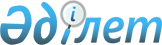 О внесении изменения и дополнения в решение Тарбагатайского районного маслихата от 28 января 2015 года № 24-2 "Об утверждении Правила определения размера и порядка оказания жилищной помощи"
					
			Утративший силу
			
			
		
					Решение Тарбагатайского районного маслихата Восточно-Казахстанской области от 23 декабря 2016 года № 10-6. Зарегистрировано Департаментом юстиции Восточно-Казахстанской области 26 января 2017 года № 4853. Утратило силу решением Тарбагатайского районного маслихата Восточно-Казахстанской области от 27 марта 2020 года № 52-7
      Сноска. Утратило силу решением Тарбагатайского районного маслихата Восточно-Казахстанской области от 27.03.2020 № 52-7 (вводится в действие с 01.01.2020).
      Примечание РЦПИ.
      В тексте документа сохранена пунктуация и орфография оригинала.
      В соответствии с пунктом 2 статьи 97 Закона Республики Казахстан от 16 апреля 1997 года "О жилищных отношениях", подпунктом 15) пункта 1 статьи 6 Закона Республики Казахстан от 23 января 2001 года "О местном государственном управлении и самоуправлении в Республике Казахстан", приказом Министра национальной экономики Республики Казахстан от 9 апреля 2015 года № 319 "Об утверждении стандартов государственных услуг в сфере жилищно-коммунального хозяйства", зарегистрирован в Министерстве юстиции Республики Казахстан 12 мая 2015 года № 11015, Тарбагатайский районный маслихат РЕШИЛ:
      1. Внести в решение Тарбагатайского районного маслихата от 28 января 2015 года № 24-2 "Об утверждении Правил определения размера и порядка оказания жилищной помощи" (зарегистрировано в Реестре государственной регистрации нормативных правовых актов за № 3694, опубликовано в газете "Тарбагатай" от 2 апреля 2015 г. № 26) следующее изменение и дополнение:
      К указанному решению в "Правилах определения размера и порядка оказания жилищной помощи":
      дополнить пунктом 6-1 следующего содержания:
      "6-1. Семьям (гражданам), проживающим в индивидуальных жилых домах с местным отоплением, жилищная помощь назначается один раз в год за квартал независимо от месяца обращения.";
      пункт 13 изложить в новой редакции:
      "13. Уровень предельно допустимых расходов семьи устанавливается к совокупному доходу семьи (гражданина) в размере 10 процентов.".
      2. Настоящее решение вводится в действие по истечении десяти календарных дней после дня его первого официального опубликования.
					© 2012. РГП на ПХВ «Институт законодательства и правовой информации Республики Казахстан» Министерства юстиции Республики Казахстан
				
      Председатель сессии

С. Омарбеков

      Секретарь ТарбагатайскогоРайонного маслихата

С. Жакаев
